Medien-Tagebuch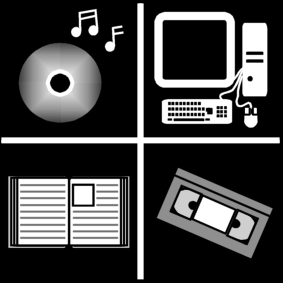 Hallo, mit diesem kleinen Medien-Tagebuch sollst Du dich beobachten, wie lange du bestimmte Tätigkeiten machst. Du schreibst die Uhrzeit auf, wann du beginnst und wann du damit fertig bist. Anschließend sollst du für jeden Tag zusammenrechnen, wie lange du bestimmte Dinge gemacht hast. Du kannst die Vorlage nehmen, du darfst aber auch im Heft / auf einem Blatt schreiben! Bitte führe dein Tagebuch für 5 Tage hintereinander! Du kannst diese Woche, am Wochenende oder nächste Woche damit beginnen. Bitte starte spätestens am 7. April!Hebe dir diese Blätter gut auf – du brauchst sie nach den Osterferien für die neuen Aufgaben!Du sollst nicht alles aufschreiben, sondern nur bestimmte Dinge:Wie lange hast du geschlafen? (Das trägst du an dem Tag ein, wo du aufgewacht bist.)Wie lange / oft hast du an Schularbeiten gesessen? (Aufgaben gemacht, Hausaufgaben, gelernt)?Wie lange / oft hast du Moderne Medien in deiner Freizeit genutzt (also Handy/Smartphone, Tablet, PC, Fernseher, Spielekonsole)? Wenn du diese für die Schule genutzt hast, dann gilt das als „Schularbeiten“.Liebe Eltern, es ist mir klar, dass in der Zeit der Schulschließung die Kinder öfter am Handy und vor dem Fernseher sitzen als normalerweise. Daher gibt es diese Aufgabe auch jetzt bzw. zu den Ferien. Es gibt viele Angebote, die die modernen Medien nutzen und gerade in dieser Zeit der „Einsamkeit“ gut und hilfreich sind. Daher meine Bitte: Bleiben Sie bitte ehrlich! Eine Fortsetzung und Vergleich wollen wir dann in der Zeit nach der Schulschließung noch machen.So kannst du dein Tagebuch ausfüllen:Medien-Tagebuch 	Name:____________________TagWas gemacht?BeginnEndeDauerDauer1.4.Geschlafen20:3007:3011h 0min660minHandy gespielt08:0008:300h 30min30minSchulaufgaben09:0011:152h 15min135min Fernsehen11:1511:400h 25min25minSchulaufgaben13:1014:201h  10min70minHandy19:0020:151h 15min75minFernsehen20:1521:151h 0min60minZusammen : GeschlafenZusammen : GeschlafenZusammen : Geschlafen660minZusammen : SchuleZusammen : SchuleZusammen : Schule205minZusammen : Moderne MedienZusammen : Moderne MedienZusammen : Moderne Medien190min2.4.Geschlafen22:0010:30750minSchulaufgaben09.3010.0030minPS410.0011.0060minSchulaufgaben11.0011.4040min…………..DatumWas gemacht?BeginnEndeDauerDauerZusammen: SchlafenZusammen: SchlafenZusammen: SchlafenZusammen: SchuleZusammen: SchuleZusammen: SchuleZusammen: Moderne MedienZusammen: Moderne MedienZusammen: Moderne MedienDatumWas gemacht?BeginnEndeDauerDauerZusammen: SchlafenZusammen: SchlafenZusammen: SchlafenZusammen: SchuleZusammen: SchuleZusammen: SchuleZusammen: Moderne MedienZusammen: Moderne MedienZusammen: Moderne Medien